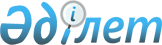 Об утверждении перечня особо важных локальных систем водоснабжения, являющихся безальтернативными источниками питьевого водоснабжения Акмолинской областиПостановление акимата Акмолинской области от 7 декабря 2021 года № А-12/634. Зарегистрировано в Министерстве юстиции Республики Казахстан 13 декабря 2021 года № 25745
      В соответствии со статьей 39 Водного кодекса Республики Казахстан, акимат Акмолинской области ПОСТАНОВЛЯЕТ:
      1. Утвердить перечень особо важных локальных систем водоснабжения, являющихся безальтернативными источниками питьевого водоснабжения Акмолинской области согласно приложению к настоящему постановлению.
      2. Государственному учреждению "Управление энергетики и жилищно-коммунального хозяйства Акмолинской области" в установленном законодательством Республики Казахстан порядке обеспечить:
      1) государственную регистрацию настоящего постановления в Министерстве юстиции Республики Казахстан;
      2) размещение настоящего постановления на интернет-ресурсе акимата Акмолинской области после его официального опубликования.
      3. Настоящее постановление вводится в действие по истечении десяти календарных дней после дня его первого официального опубликования. Перечень особо важных локальных систем водоснабжения, являющихся безальтернативными источниками питьевого водоснабжения Акмолинской области
					© 2012. РГП на ПХВ «Институт законодательства и правовой информации Республики Казахстан» Министерства юстиции Республики Казахстан
				
      Аким Акмолинской области

Е.Маржикпаев
Приложение
к постановлению акимата
Акмолинской области
от 7 декабря 2021 года
№ А-12/634
№
Наименование локальной системы водоснабжения
1.
Локальный водопровод "Акбулак", Аршалынский район
2.
Локальный водопровод "Акжар", Аршалынский район
3.
Локальный водопровод "Анар", Аршалынский район
4.
Локальный водопровод "Арнасай", Аршалынский район
5.
Локальный водопровод "Белоярка", Аршалынский район
6.
Локальный водопровод "Донецкое", Аршалынский район
7.
Локальный водопровод "Константиновка", Аршалынский район
8.
Локальный водопровод "Михайловка", Аршалынский район
9.
Локальный водопровод "Николаевка", Аршалынский район
10.
Локальный водопровод "Шортанды", Аршалынский район
11.
Локальный водопровод "Ольгинка", Аршалынский район
12.
Локальный водопровод "Актасты", Аршалынский район
13.
Локальный водопровод "Аршалы", Аршалынский район
14.
Локальный водопровод "Булаксай", Аршалынский район
15.
Локальный водопровод "Байдалы", Аршалынский район
16.
Локальный водопровод "Берсуат", Аршалынский район
17.
Локальный водопровод "Бабатай", Аршалынский район
18.
Локальный водопровод "Сары – Оба", Аршалынский район
19.
Локальный водопровод "Койгельды", Аршалынский район
20.
Локальный водопровод "Волгодоновка", Аршалынский район
21.
Локальный водопровод "Жалтырколь", Аршалынский район
22.
Локальный водопровод "Жибек Жолы", Аршалынский район
23.
Локальный водопровод "Шоптыкуль", Аршалынский район
24.
Локальный водопровод "Сараба", Аршалынский район
25.
Локальный водопровод "Еркиншилик", Ерейментауский район
26.
Локальный водопровод "Аксуат", Ерейментауский район
27.
Локальный водопровод "Акмырза", Ерейментауский район
28.
Локальный водопровод "Новомарковка", Ерейментауский район
29.
Локальный водопровод "Койтас", Ерейментауский район
30.
Локальный водопровод "Бозтал", Ерейментауский район
31.
Локальный водопровод "Уленты", Ерейментауский район
32.
Локальный водопровод "Куншалган", Ерейментауский район
33.
Локальный водопровод "Тайбай", Ерейментауский район
34.
Локальный водопровод "Жарык", Ерейментауский район
35.
Локальный водопровод "Малтабар", Ерейментауский район
36.
Локальный водопровод "Ельтай", Ерейментауский район
37.
Локальный водопровод "Балыкты", Ерейментауский район
38.
Локальный водопровод "Олжабай Батыр", Ерейментауский район
39.
Локальный водопровод "Байсары", Ерейментауский район
40.
Локальный водопровод "Аксай", Есильский район
41.
Локальный водопровод "Биртал", Есильский район
42.
Локальный водопровод "Двуречное", Есильский район
43.
Локальный водопровод "Ейское", Есильский район
44.
Локальный водопровод "Жаныспай", Есильский район
45.
Локальный водопровод "Знаменка", Есильский район
46.
Локальный водопровод "Интернациональное", Есильский район
47.
Локальный водопровод "Караколь", Есильский район
48.
Локальный водопровод "Красивое", Есильский район
49.
Локальный водопровод "Орловка", Есильский район
50.
Локальный водопровод "Раздольное", Есильский район
51.
Локальный водопровод "Курское", Есильский район
52.
Локальный водопровод "Юбилейное", Есильский район
53.
Локальный водопровод "Ленинское", Есильский район
54.
Локальный водопровод "Ярославка", Есильский район
55.
Локальный водопровод "Жаксы", Жаксынский район
56.
Локальный водопровод "Перекатное", Жаксынский район
57.
Локальный водопровод "Новокиенское", Жаксынский район
58.
Локальный водопровод "Кийминское", Жаксынский район
59.
Локальное водопровод "Киевское", Жаксынский район
60.
Локальный водопровод "Беловодское", Жаксынский район
61.
Локальный водопровод "Тарасовское", Жаксынский район
62.
Локальный водопровод "Чапаевское", Жаксынский район
63.
Локальный водопровод "Подгорное", Жаксынский район
64.
Локальный водопровод "Белагашское", Жаксынский район
65.
Локальный водопровод "Кировское", Жаксынский район
66.
Локальный водопровод "Запорожское", Жаксынский район
67.
Локальный водопровод "Кайрактинское", Жаксынский район
68.
Локальный водопровод "Моховое", Жаксынский район
69.
Локальный водопровод "Калмыкольское", Жаксынский район
70.
Локальный водопровод "Тасты – Талды", Жаркаинский район
71.
Локальный водопровод "Ушкарасуский", Жаркаинский район
72.
Локальный водопровод "Отрадное", Жаркаинский район
73.
Локальный водопровод "Валихановский", Жаркаинский район
74.
Локальный водопровод "Гастелловский", Жаркаинский район
75.
Локальный водопровод "Далабайский", Жаркаинский район
76.
Локальный водопровод "Зерноградский", Жаркаинский район
77.
Локальный водопровод "Костычевский", Жаркаинский район
78.
Локальный водопровод "Львовский", Жаркаинский район
79.
Локальный водопровод "Пригородный", Жаркаинский район
80.
Локальный водопровод "Пятигорский", Жаркаинский район
81.
Локальный водопровод "Тасоткельский", Жаркаинский район
82.
Локальный водопровод "Тассуатский", Жаркаинский район
83.
Локальный водопровод "Жумай", Коргалжынский район
84.
Локальный водопровод "Садырбай", Коргалжынский район
85.
Локальный водопровод "Уялы", Коргалжынский район
86.
Локальный водопровод "Ушсарт", Коргалжынский район
87.
Локальный водопровод "Косшы", Целиноградский район
88.
Локальный водопровод "Талапкер", Целиноградский район
89.
Локальный водопровод "Коянды", Целиноградский район
90.
Локальный водопровод "Приречное", Целиноградский район
91.
Локальный водопровод "Кажимукан", Целиноградский район
92.
Локальный водопровод "Мортык", Целиноградский район
93.
Локальный водопровод "Кызылсуат", Целиноградский район
94.
Локальный водопровод "Жанажол", Целиноградский район
95.
Локальный водопровод "Шубары", Целиноградский район
96.
Локальный водопровод "Жайнак", Целиноградский район
97.
Локальный водопровод "Каратомар", Целиноградский район
98.
Локальный водопровод "Красноярка", Целиноградский район
99.
Локальный водопровод "Жалгызкудук", Целиноградский район
100.
Локальный водопровод "Сарыколь", Целиноградский район
101.
Локальный водопровод "Садовое", Целиноградский район
102.
Локальный водопровод "Фарфоровый", Целиноградский район
103.
Локальный водопровод "Новоишимка", Целиноградский район